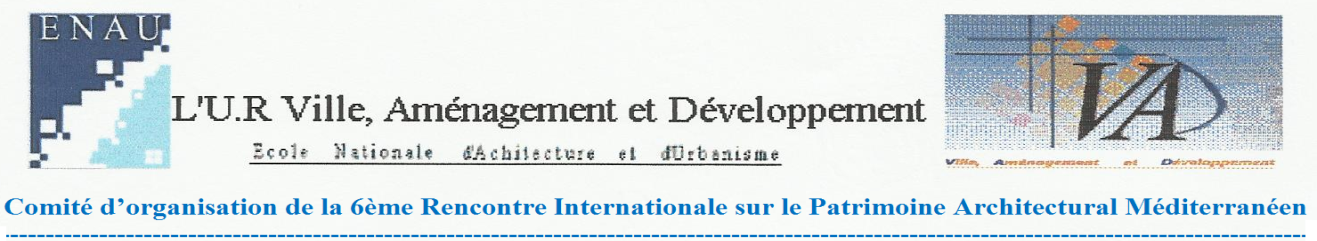 Les Sixièmes Rencontres Internationales sur le Patrimoine MéditerranéenRIPAM6, Tunis : 5, 6, 7 et 8 Novembre 2015Interactions patrimoniales entre les deux rives de la Méditerranée, pour une meilleure intégration.Bulletin d’inscriptionA remplir et retourner au tunis.ripam6@gmail.comNom: …...………………………………… Prénom: ………..…………………..…………Fonction: ...……………………………….….. Grade: …………………………. …...……Adresse Postale……………………………………………………………………………..…………………………………………………………………………………………………Université/Institut/Organisme:…………………………………………………………………………………………………………………………………………………………………Tél ………….……… Fax: ……….….…… E-mail: …………………..……………….….Désire présenter:		     Une communication orale 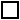       Un PosterThématique:……………………………………………………………………………….…Titre:………………………………………………………………………………………………………………………………………………………………………………………………Mots clés ……………………………………………………………………………………………